Fac simile - Relazione progetto Innovazione 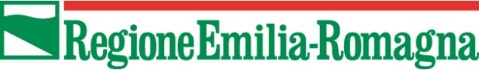 PROGRAMMA HOUSING SOCIALE 2019OPERATORE:Comune diDESCRIZIONE DELL’INTERVENTOElaborato:RELAZIONE PROGETTO INNOVAZIONE RELAZIONE DESCRITTIVA PROGETTO DI INNOVAZIONE E SPERIMENTAZIONE E RELATIVI ALLEGATI (PUNTO 9.3.2 DEL BANDO)RELAZIONE DESCRITTIVA PROGETTO DI INNOVAZIONE E SPERIMENTAZIONE E RELATIVI ALLEGATI (PUNTO 9.3.2 DEL BANDO)9.3.2.1 - Descrizione e finalita’9.3.2.1 - Descrizione e finalita’Descrizione dei principali obiettivi e finalità della proposta, anche in relazione alla analisi dei bisogni e al contesto territoriale e sociale di riferimento;Descrizione generale del progetto con approfondimenti sui punti ritenuti più importanti e di interesse;Descrizione delle fasi/attività e degli strumenti principali adottati per la realizzazione del progetto;Identificazione degli elementi di forza e di debolezza intrinseci al progetto;9.3.2.2 - Contenuti e servizi offerti 9.3.2.2 - Contenuti e servizi offerti Descrizione dell’elenco dei servizi e degli spazi attinenti all’abitare previsti, strettamente correlati e funzionali alla proposta; come, a titolo esemplificativo: spazi comuni di aggregazione ed incontro, al coperto o all’aperto (giardini, cortili), spazi e servizi per portierato o alloggi per funzionalità aggiuntive, dotazione di locali o servizi accessori eccedenti i normali standard dei regolamenti edilizi, ecc.;Identificazione di tutti gli elementi che consentano di comprendere correttamente le modalità di erogazione dei servizi: a chi sono rivolti (utenti interni e/o esterni), orari e modalità di fornitura, eventuali costi di accesso, durata prevista del servizio ecc.;Indicazione, con apposita ricognizione documentata, dei principali servizi e attività (pubbliche e private) presenti nelle immediate vicinanze dell’immobile o al suo interno, funzionali al raggiungimento degli obiettivi del progetto;Individuazione delle forme di collaborazione, sia in sede di costruzione della proposta, che in sede di gestione, che si ritiene di attivare, specificando a quali soggetti si rivolgano e con quali modalità;Indicazione di elementi di innovazione legati alla parte costruttiva, quali a titolo esemplificativo: gradi e modalità di personalizzazione degli alloggi, adattabilità ed articolazione modulare, nel tempo e/o nello spazio, degli alloggi o degli spazi comuni, flessibilità d’uso, utilizzo di soluzioni o tecnologie particolari e specifiche strettamente connesse alla proposta;Descrizione quantitativa/qualitativa delle ricadute auspicate per i beneficiari diretti, per la comunità/vicinato, per il territorio nel suo complesso.9.3.2.3 - Soggetti coinvolti e modalita’ di gestione9.3.2.3 - Soggetti coinvolti e modalita’ di gestioneDescrizione del processo di ascolto dei cittadini (incontri pubblici, indagine sociologica…) e di partecipazione (incontri pubblici, testimonianze, filmati…) funzionali alla elaborazione della proposta, ovvero riferiti a processi in cui la proposta si inserisce;Descrizione delle fasi di condivisione dei progetti nelle varie fasi di elaborazione con le famiglie interessate e degli strumenti informativi utilizzati;Identificazione delle caratteristiche dei beneficiari finali a cui è rivolta la iniziativa:nel caso in cui i medesimi siano già individuati all’atto della presentazione della proposta, indicarne le caratteristiche salienti per condizione abitativa, condizione lavorativa e composizione del nucleo familiare;nel caso in cui non siano già individuati, indicare modalità e strategie di coinvolgimento e selezione dei potenziali beneficiari;Individuazione e caratteristiche del soggetto gestore, chiarendo se la gestione è svolta direttamente dai soggetti beneficiari, dal soggetto proponente, o da soggetto terzo; individuando e descrivendone esperienza e competenza in materia;Modalità ed attività di comunicazione e diffusione del progetto ai potenziali beneficiari e al pubblico;Attività previste di monitoraggio e valutazione del progetto, sia riguardo alle attività e ai servizi dell’abitare sia per quanto riguarda la gestione, definendo gli indicatori qualitativi e quantitativi e gli strumenti adottati per monitorare l’andamento e il successo del progetto.9.3.2.4 - Durata e sostenibilita’ finanziaria9.3.2.4 - Durata e sostenibilita’ finanziariaPiano economico-finanziario della proposta, atto a renderne chiari i costi complessivi e la sostenibilità finanziaria per la durata prevista, corredato da idonea documentazione attestante l’avvenuta acquisizione delle disponibilità finanziarie necessarie alla copertura del cofinanziamento a carico del soggetto proponente;Cronoprogramma di attuazione e gestione del progetto, dalla sua fase di formazione fino alla fase di gestione e di eventuale termine (nel caso di prevista sospensione di servizi erogati);Valutazione delle capacità del progetto di autosostenersi anche oltre la durata prevista ai fini del finanziamento;Identificazione di eventuali ulteriori forme di cofinanziamento locale, quali a titolo esemplificativo: risorse derivanti da altri soggetti (Fondazioni, Associazioni, altro), forme agevolate di accesso al credito, ecc.;Con riferimento ai beni e servizi per i quali si richiede la quota di cofinanziamento: chiara e documentata identificazione di beni e servizi per i quali si richiede il cofinanziamento, con riferimento a analoghi costi di mercato per beni e servizi analoghi e indicazione precisa delle funzionalità rispetto all’intervento e delle prestazioni erogate ai beneficiari individuati.9.3.2.5 - Forme di garanzia e di supporto9.3.2.5 - Forme di garanzia e di supportoIndicazione eventuali forme di collaborazione e di condivisione del progetto con l’Amministrazione comunale, e le modalità conseguenti: a titolo esemplificativo: convenzionamento, concessione di terreni, sconti su oneri e fiscalità locali, ecc.;Rispondenza ad obiettivi e finalità già indicate dalla Amministrazione comunale, ovvero rispondenza a specifici bandi, regolamenti o criteri definiti nella strumentazione locale;Rispondenza ad obiettivi e finalità già indicate dalla Amministrazione comunale, ovvero rispondenza a specifici bandi, regolamenti o criteri definiti nella strumentazione locale;Individuazione dei principali rischi nella gestione del processo e delle modalità e forme di garanzia che si ritiene di attuare nel caso accadano eventi tali da compromettere la continuità e la funzionalità del progetto;Proposta di piano di monitoraggio per la durata del progetto, da cui desumere le indicazioni utili non solo alla conferma della corretta gestione del progetto nel tempo, ma anche le effettive ricadute sugli abitanti e sul contesto, nonché il relativo grado di soddisfazione dei beneficiari, da rilevare con le modalità ritenute più opportune.